Raspored svetih misa: 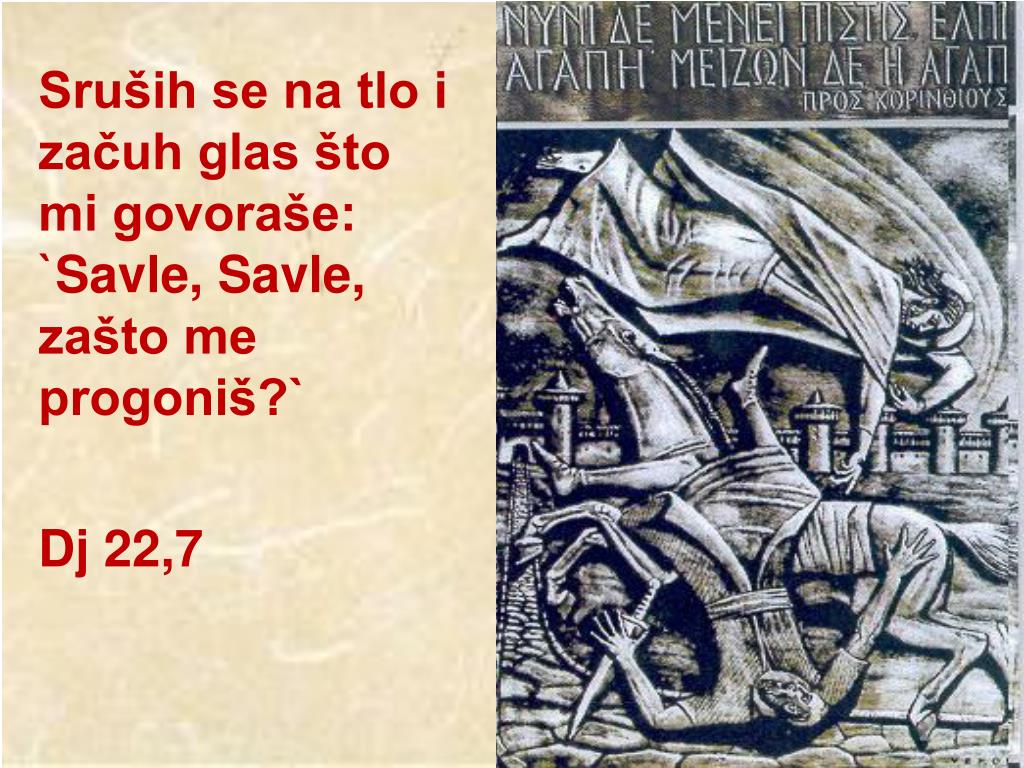 IZDAJE:  RIMOKATOLIČKI ŽUPNI URED sv. JAKOVA, APOSTOLA, ILAČAOdgovara i uređuje: vlč. Ivan Đakovac, župnik4 ŽUPNI LISTIĆ 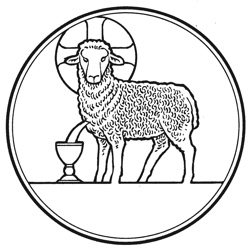 02/2020. ĐAKOVAČKO-OSJEČKA NADBISKUPIJAŽUPA SV. JAKOVA, APOSTOLAS. RADIĆA 7, 32 248  I L A Č ATelefon: 032/521-056II. NEDJELJA  KROZ  GODINU  19. 01. 2020. godineEvanđelje: Iv 1, 29-34U ono vrijeme: Ivan ugleda Isusa gdje dolazi k njemu pa reče: »Evo Jaganjca Božjega koji odnosi grijeh svijeta! To je onaj o kojem rekoh: Za mnom dolazi čovjek koji je preda mnom jer bijaše prije mene! Ja ga nisam poznavao, ali baš zato dođoh i krstim vodom da se on očituje Izraelu.« I posvjedoči Ivan: »Promatrao sam Duha gdje s neba silazi kao golub i ostaje na njemu. Njega ja nisam poznavao, ali onaj koji me posla vodom krstiti reče mi: ’Na koga vidiš da Duh silazi i ostaje na njemu, to je onaj koji krsti Duhom Svetim.’ I ja sam to vidio i svjedočim: on je Sin Božji.«1RASPORED  ČITAČA: 19. 01. 2020. – II. NEDJELJA KROZ GODINU8, 00 sati: 1. Čitanje: Željka Balić 2. Čitanje: Ivana VulićMOLITVA VJERNIKA: Božica Čurčinac11, 00 sati: 1. Čitanje: Lidija Balić 2. Čitanje: Marija PetričevićMOLITVA VJERNIKA: Renata Kuveždić25. 01. 2020. – III. NEDJELJA KROZ GODINU8, 00 sati: 1. Čitanje: Branka Dević 2. Čitanje: Lidija BalićMOLITVA VJERNIKA: Željka Balić11, 00 sati: 1. Čitanje: Renata Kuveždić 2. Čitanje: Marija DevićMOLITVA VJERNIKA: ministranti TJEDNI   SUSRETI   U   ŽUPI: Ovoga tjedna neće biti tjednih susreta u župi! MOLITVA SV. PAVLU APOSTOLUSlavni sveti Pavle, apostole naroda, kad te je Gospodin pozvao, ti si odgovorio i pronio si radosnu vijest Evanđelja do na kraj svijeta. Moli za nas, da i mi služimo Kristu poput tebe: navješćujući ime Isusovo u dobra i loša vremena, i kad je zgodno i kad je nezgodno. Moli za nas, da radosno prihvaćamo sve ljude sa sućutnim srcem i bez predrasuda. Moli za nas, da Krist živi u nama kao što je živio i u tebi. S tobom hvalimo Boga našega Oca: „Njemu slava u Crkvi i u Kristu Isusu, u sva pokoljenja i u sve vjekove! Amen.” (Ef 3,21)2ŽUPNE OBAVIJESTI:MOLITVENA OSMINA ZA JEDINSTVO KRŠĆANA – od 18. do 25. 01. 2020. odvija se pod geslom Iskazivahu nam nesvakidašnje čovjekoljublje (Dj 28,2). Svakoga dana pod misom spomenuti ćemo se i moliti za jedinstvo svih kršćanskih crkava.SUSRET HRVATSKE KATOLIČKE MLADEŽI 2020. - ZAGREB - 8. i 9. svibnja 2020. - svi mladi koji su zainteresirani za ovaj susret moraju se prijaviti preko svojih župnih zajednica. Mogućnost prijave je od 15. 01. do 15. 03. 2020. Prijaviti se mogu mladi od 15 do 30 godina starosti. Pozivam sve koji su zainteresirani da se prijave u župni ured. KANONSKA VIZITACIJA 2020. - kanonska vizitacija naše župne zajednice bit će 12. ožujka 2020. (četvrtak). Našu župu vizitirat će nadbiskup mons. dr. Đuro Hranić, a konvizitator je mons. L. Marijanović. Vizitacija župa obavlja se svake pete godine u kojoj na poseban način bude naglasak na susretu sa živom crkvom i svim vjerničkim skupinama. 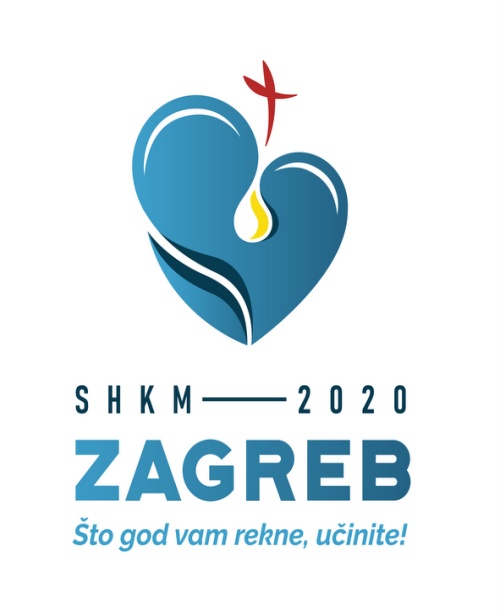 3II. NEDJELJA KROZ GODINU19. 01.8, 00 sati11, 00 sati† Domagoj JosićPRO POPULOPONEDJELJAK20. 01.-Nema sv. miseUTORAK21. 01.17, 00 sati† Ana Dević† Kata CvitkovićSRIJEDA22. 01.17, 00 sati† Katica i Stjepan BalićČETVRTAK23. 01.17, 00 sati† Branko PeulićPETAK24. 01.17, 00 sati† Ivan i jela Pomper SUBOTAObraćenje sv. Pavla25. 01.8, 00 sati† Mato i Marija OzdanovacIII. NEDJELJA KROZ GODINU26. 01.8, 00 sati11, 00 sati† Josip HajoševićPRO POPULO